高温来袭，如何紧急处理热射病？热射病为重症中暑，体内热量过度导致体温调节功能失调，引发神经器官受损，是一种致命性疾病，那么我们该如何防治呢？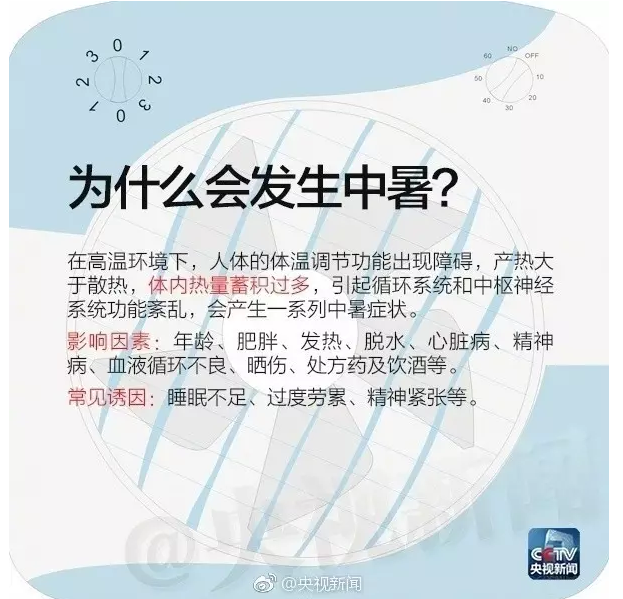 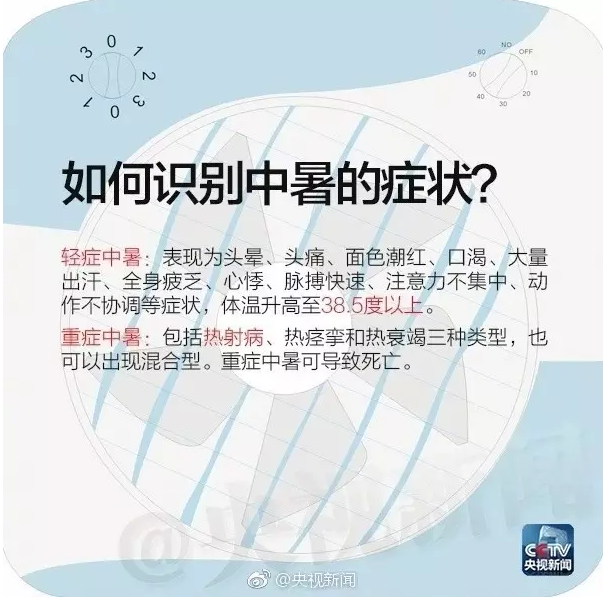 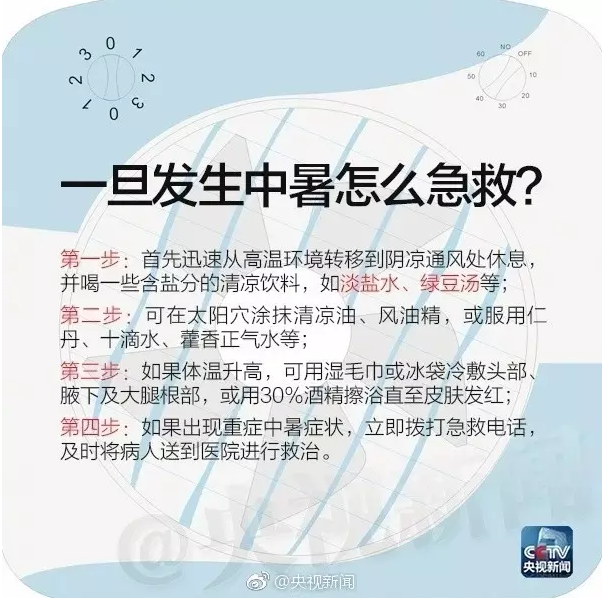 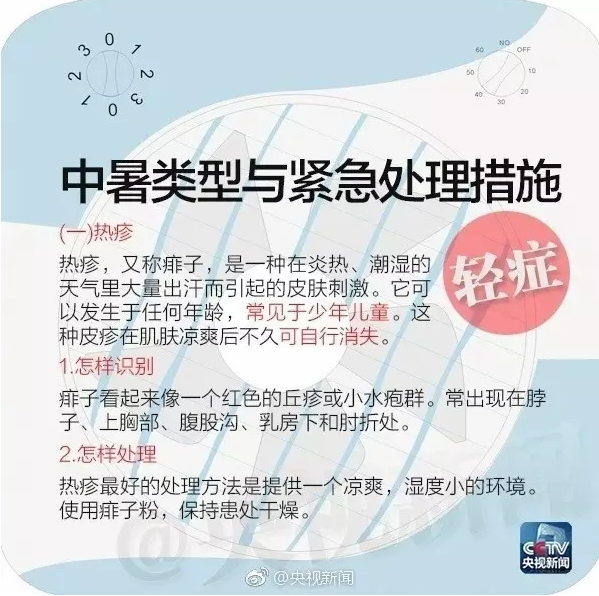 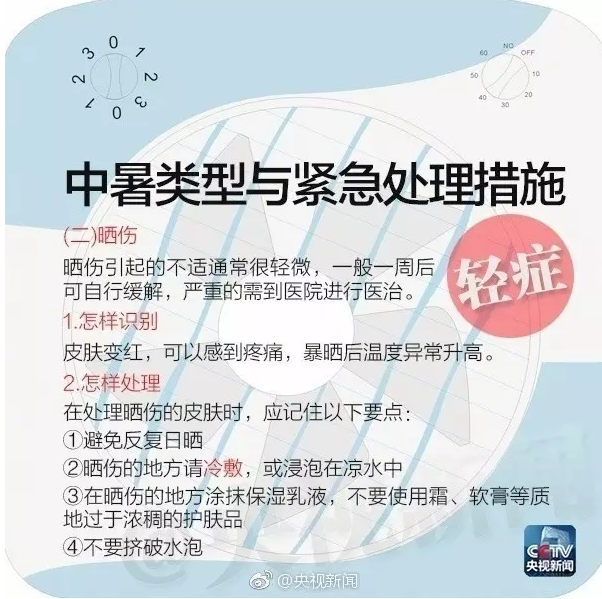 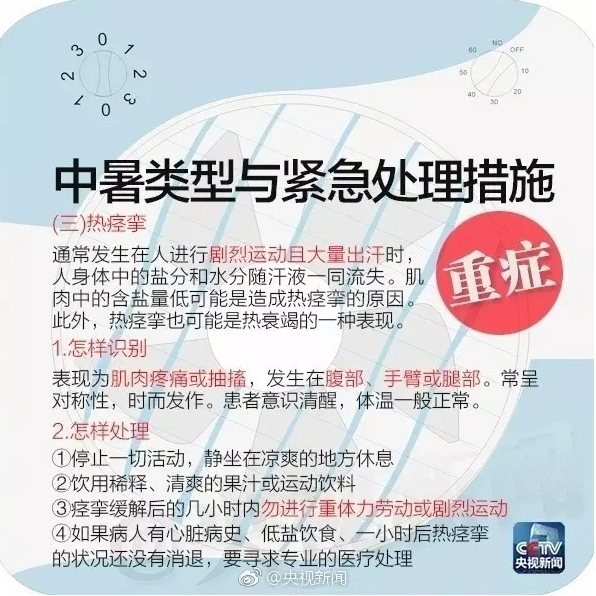 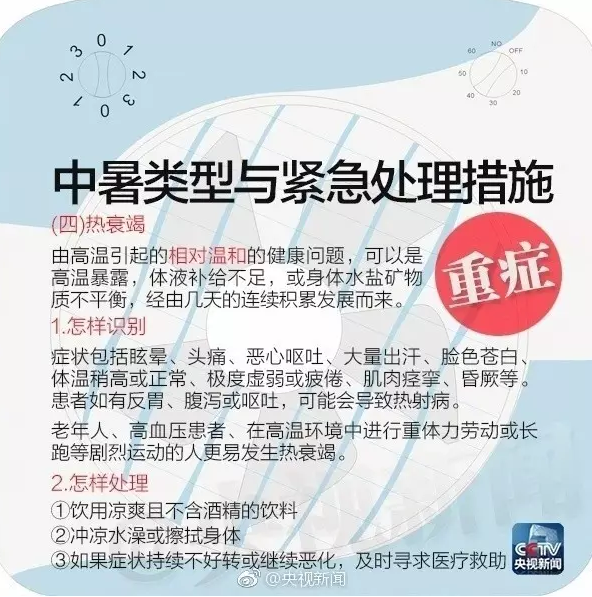 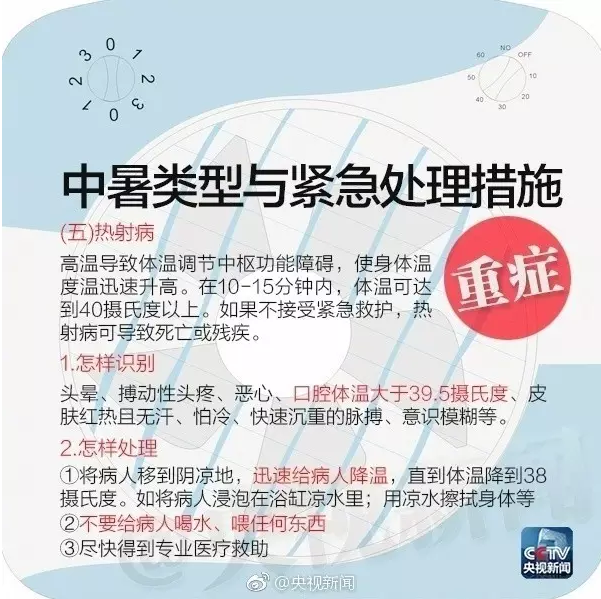 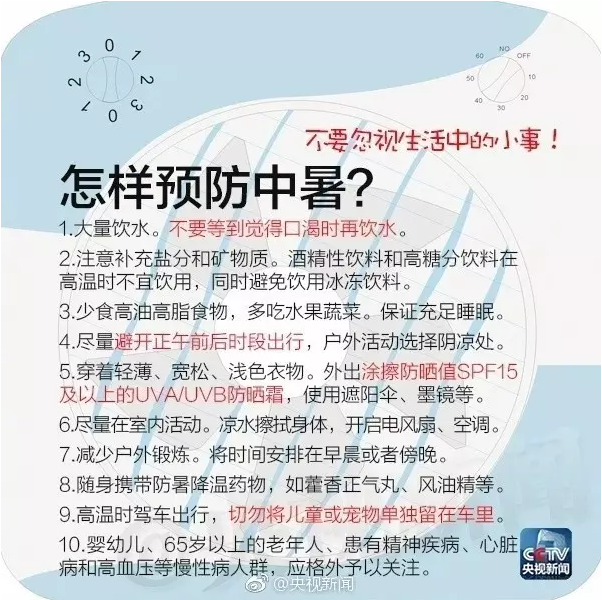 